Ms. Priyanka S. MankeAssistant Professor at Vasantdada Patil Pratishthan’s College of Engineering & Visual Arts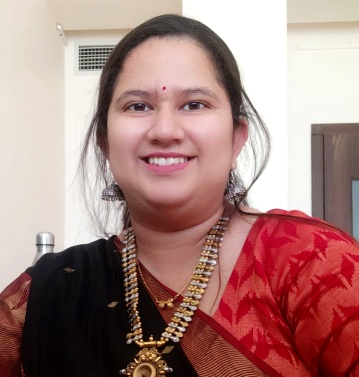 Department:Information TechnologyInstitute:Vasantdada Patil Pratisthan’s College of Engineering & Visual ArtsLocation:Sion, Mumbai-22Email Address:priyankamanke@pvppcoe.ac.inPersonal Profile IntroductionMs. Priyanka S. Manke is working as an Assistant Professor in the Department of Information Technology at Vasantdada Patil Prathisthan’s College of Engineering & Visual Arts, Mumbai.  She has got rich teaching, research cum administrative experience spanning 7+ years. She holds Excellent academic record: First Rank holder in M.E and B.E programs. She has Strong ability to deliver course material for courses in B.E. (C.E. and I.T.) Program and have guided 10+ projects. She has got rich & diverse administrative exposure of Coursework design, Internal and External Examiner for BE Program, Admissions Committee, Faculty in-charge of various clubs/college level events.She believes in quality education and strictly follows the teaching learning process. She is very dedicated towards her work. She has clear goals and objectives about each lesson which further meets specific outcomes during each class. She has good communication, interpersonal skills & subject knowledge. Her notes are appreciable and easy to understand.EducationMaster of Engineering (M.E.) in Computer Engineering, Gujarat Technological University.Bachelor of Engineering (B.E.) in Computer Engineering, Gujarat Technological University.Professional ExperienceVasantdada Patil Pratishthan’s College of Engineering & Visual Arts, Mumbai ,  Assistant Professor in IT department ( July 2022 to Present).Pimpri Chinchwad College of Engineering, Pune, Assistant Professor in IT department ( August 2019 to May 2022).Vishwakarma Government Engineering College, Ahmedabad,  Assistant Professor in CE department ( October 2016  to May 2019).Silver Oak College of Engineering and Technology, Ahmedabad, Pro Term Lecturer in CE department ( July 2013 to July 2014).Courses/ Subject TeachingDatabase Management system Design and Analysis of AlgorithmComputer NetworksInformation SecurityProgramming Languages : C, C++, Java, PythonData StructuresOperating SystemResearch SpecializationDatabase management Computer SecuritySTTP/ FDPShe has attended various STTPs, FDPs, Courses and been awarded with Certificates.They  are listed as follows:Research Publications :Journal PapersMs. Priyanka Manke has published a paper on “Survey on Character Recognition using Neural Networks” in December 2015 at International Journal for Science and Advance Research in Technology (IJSART).Ms. Priyanka Manke has published a paper on “Handwritten English Character Recognition using Neural Networks” in May 2016 at International Journal of Advance Research and Innovative Ideas in Education (IJARIIE).Ms. Priyanka Manke has published a paper on “Automatic music composition from lyrics using AI-a survey” in June 2019 at International Journal of Advanced Science and Technology. Academic Year 2020-21Academic Year 2020-21Academic Year 2020-21Academic Year 2020-21Academic Year 2020-21Academic Year 2020-21Academic Year 2020-21Sr. No.STTP/ FDP/ Course NameSTTP/ FDP/ Courses Etc..Start DateEnd DateNo. of DaysOrganization1.Research Trends in Medical ImagingOne Week Online FDPOctober 5th,2020October 10th, 20206Computer Engineering Department at Smt. Kashibai Navale College of Engineering, Pune2.Online Tools for Effective teaching LearningOne Week Online National FDPAugust 11th, 2020August 16th, 20206PCCOE , Pune3.Cyber security EssentialsFDPAugust 17th,  2020August 22nd,  20206ICT AcademyAcademic Year 2021-22Academic Year 2021-22Academic Year 2021-22Academic Year 2021-22Academic Year 2021-22Academic Year 2021-22Academic Year 2021-22Sr. No.STTP/ FDP/ Course NameSTTP/ FDP/ Courses Etc..Start DateEnd DateNo. of DaysOrganization1.International Research SymposiumResearch SymposiumJune 28th, 2021June 30th, 202103PCCOE , Pune and CAN THO University ( CTU) , Vietnam2.Deep learning applications in Cyber security for Engineering and ScienceOne Week STTPJune 14th, 2021June 19th, 202106MIT Academy of Engineering, Pune3.NEP- National Education Policy – 2020Online SymposiumJune 8th, 2021June 8th, 202101PCCOE , PuneAcademic Year 2022-23Academic Year 2022-23Academic Year 2022-23Academic Year 2022-23Academic Year 2022-23Academic Year 2022-23Academic Year 2022-23Sr. No.STTP/ FDP/ Course NameSTTP/ FDP/ Courses Etc..Start DateEnd DateNo. of DaysOrganization1.Emerging Trends in Data Science and Data SecurityOne Week STTPJanuary 2nd , 2023January 7th, 20236Information Technology Department at VPPCOE & VA in association with AICTE-ISTE